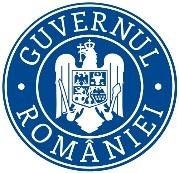 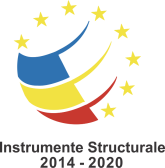 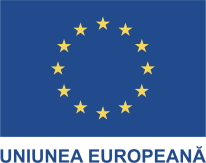 DESCRIERE PROIECT: „Asigurarea echipamentelor și mobilierului necesare personalului POCU 2022”, cod proiect 132127, D.F. nr. 45022/19.04.2022  În luna aprilie 2022 a fost semnată Decizia de finanțare nr. 45022/19.04.2022 pentru proiectul „Asigurarea echipamentelor și mobilierului necesare personalului POCU 2022”, Cod proiect MySMIS 132127, finanțat din Programul Operațional Capital Uman 2014-2020. Obiectivul general al proiectului: sprijinirea MIPE în gestionarea și implementarea POCU prin asigurarea necesarului de echipamente IT (pc-uri, laptopuri și tablete) și mobilier.Obiectivele specifice: Asigurarea echipamentelor IT în anul 2022 pentru personalul DGPECU și Asigurarea mobilierului necesar în anul 2022 pentru personalul DGPECU Rezultate așteptate: asigurarea necesarului de echipamente de tip pc, laptop si tablete + servicii de internet mobil pentru DGPECU si persoanele cu atributii in coordonarea POCU, precum și asigurarea mobilierului necesar personalului DGPECU si persoanelor cu atributii in gestionarea/coordonarea POCU.Beneficiar: Ministerul Investițiilor și Proiectelor Europene /Direcția Generală Achiziții Publice și Servicii InterneValoarea totală a proiectului: 1.451.891,23 lei, din care 1.229.679,28 lei finanțare nerambursabilăPerioada de implementare a proiectului: 22 luni, respectiv perioada 01.03.2022 – 31.12.2023.Date de contact: e-mail contact.minister@mfe.gov.ro.“Proiect finanţat din Programul Operațional Capital Uman 2014-2020”	